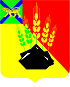                                                    ДУМАМИХАЙЛОВСКОГО МУНИЦИПАЛЬНОГО  РАЙОНА  Р Е Ш Е Н И Е с. Михайловка25.09.2019 г.	                                                                                    №  420 О награждении Почетной грамотой Думы Михайловского муниципального района           Руководствуясь Положением  «О Почетной грамоте Думы Михайловского муниципального района» и на основании  ходатайства начальника управления по вопросам образования Михайловского муниципального района, Дума Михайловского муниципального района					Р Е Ш И Л А:1. Наградить Почетной грамотой Думы Михайловского муниципального района за активную результативную профессиональную деятельность, внедрение в образовательный процесс информационных технологий, преданное служение педагогическому делу и в честь Международного Дня учителя следующих работников образовательных учреждений:- Нефедову  Галину Васильевну, воспитателя муниципального дошкольного образовательного бюджетного учреждения детского сада детский сад № 39 «Золотой ключик» п. Новошахтинский Михайловского муниципального района; - Плешанову Ольгу Ивановну, учителя английского языка муниципального бюджетного общеобразовательного учреждения «Средняя общеобразовательная  школа № 1 п. Новошахтинский» Михайловского муниципального района;- Щеглову Галину Николаевну, воспитателя МДОБУ № 32 «Росинка» п. Новошахтинский Михайловского муниципального района;- Путий Ольгу Александровну, учителя физики муниципального бюджетного  общеобразовательного учреждения «Средняя общеобразовательная  школа с. Первомайское» Михайловского муниципального района;- Светличную Валентину Николаевну, учителя начальных классов муниципального бюджетного  общеобразовательного учреждения «Средняя общеобразовательная  школа № 2 п. Новошахтинский» Михайловского муниципального района;- Гапоненко Марину Викторовну, учителя начальных классов муниципального бюджетного  общеобразовательного учреждения «Средняя общеобразовательная  школа им. А.И. Крушанова с. Михайловка» Михайловского муниципального района;- Ивасенко Ольгу Михайловну, учителя биологии и химии муниципального бюджетного общеобразовательного учреждения «Средняя общеобразовательная  школа с. Ивановка» Михайловского муниципального района;  	 - Петухову  Валентину Николаевну, директора муниципального бюджетного  общеобразовательного учреждения «Средняя общеобразовательная  школа им. А.И. Крушанова с. Михайловка» Михайловского муниципального района;  - Мирошникову  Ирину Ивановну,  директора муниципальной бюджетной организации дополнительного образования   «Центр детского творчества» с. Михайловка Михайловского муниципального района.           2.   Настоящее  решение вступает в силу со дня его принятия.Председатель Думы Михайловскогомуниципального района                                                            В.В.Ломовцев